ACTIVITY: Calderas in the sandpitActivity ideaIn this activity, students pop a balloon in a container of sand to model caldera volcanoes and learn how lakes like Taupō and Rotorua were formed.By the end of this activity, students should be able to:demonstrate how caldera volcanoes are formeddemonstrate how depressions are left after the volcano eruptsidentify Lakes Taupō and Rotorua and discuss their formation.Introduction/background notesWhat you needWhat to doExtension ideaIntroduction/backgroundMost people think that a volcano is a steep-sided cone with wisps of ash coming from the top, but there are different types of volcanoes. Some we cannot even see – they are the remnants of really violent eruptions. Caldera volcanoes (sometimes called supervolcanoes) throw magma, ash and rock across large areas. Following such a large eruption, the volcano collapses into the void left by the empty magma chamber and a large depression is formed. This type of eruption formed Lake Taupō and Lake Rotorua. The lakes were created by water filling the craters that were left after the eruptions.This activity uses a small balloon to represent a magma chamber under the Earth’s crust. Students bury the balloon in the sandpit or in a bucket of sand or soil. Students pop the balloon – this represents the eruption – and then view the caldera or crater that is left behind.What you needAccess to the article New Zealand volcanoesAccess to the images Magma under andesite volcanoes and Lake RotoruaAccess to the animation Rotorua caldera formationSandpit, bucket of sand, loose soil or sawdust – dry sand or soil works bestSmall balloons – water balloons are idealWooden skewersWhat to doAsk students to describe what volcanoes look like. Gather their ideas. Explain that not all volcanoes look or erupt in the same way. If appropriate, read New Zealand volcanoes with the students. View the image Magma under andesite volcanoes. Discuss the term ‘magma chamber’ – a space under a volcano that stores magma before and between eruptions. Other content vocabulary to consider is ‘crust’, ‘fractures’ and ‘fissures’.Watch the animation Rotorua caldera formation. The animation shows how scientists think Lake Rotorua formed from a caldera eruption.Explain that the following activity is a model of a caldera eruption. Scientists sometimes use models instead of the real thing. Caldera eruptions don’t happen that often, and it would be too dangerous to be near one in any case!Explain that the sandpit or bucket of sand or soil represents the Earth. Hold up a small balloon. This represents the magma chamber. (Consider referring to the Magma under andesite volcanoes image so students are clear what actual magma chambers are thought to look like and that they are filled with magma, rather than air.) Dig a hole in the sandpit or bucket of sand or soil. Place the blown up balloon in the hole and cover it with a layer of 1 - 2 cm dry sand or soil.Use the skewer to pop the balloon. The popping represents the eruption. Air rushes out of the balloon. With a real volcano, gases, ash and rocks would rush out instead.
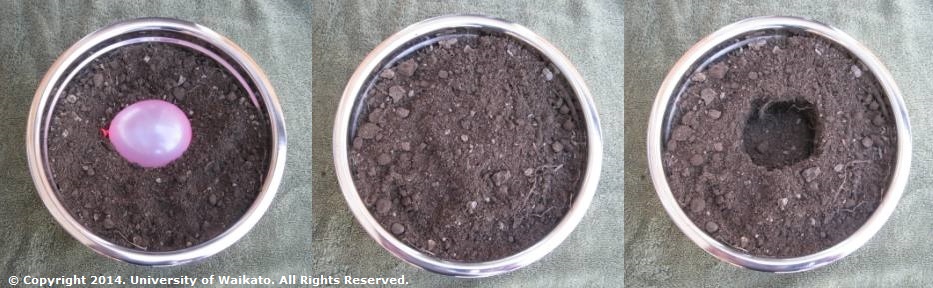 Observe the crater – or caldera – left behind. Look at the image Lake Rotorua and discuss how the lake was formed.Repeat the activity, giving students the opportunity to be a supervolcano! Ask students not involved with repeated eruptions to look for images of Lake Taupō on the internet. How do these images compare with Lake Rotorua?Extension ideaIf students enjoyed making models of caldera volcanoes, consider making models of a cinder cone. The activity instructions suggest using rice bubbles, but dry sand, soil or sawdust will work just as well.Making a model of a cinder cone